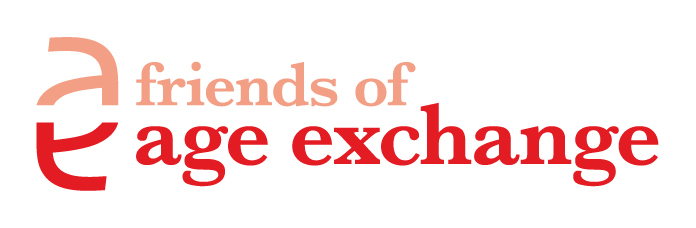 presents their 11th annualBLACKHEATH CHRISTMAS FAIRSunday 17 November 2024, 10.30am to 4.45pmBlackheath Halls, Lee Road, Blackheath, London SE3 9RQDeadline: 22 April 2024The Hall is marked out in a grid pattern with wide aisles. You apply for an EMPTY space. You can bring your own set up to fill the space or hire a table. Your set up MUST fit inside your space. Please note: pop-up banners and helium-filled balloons are not allowed.The Friends of Age Exchange thank you for your support and interest in the FairYOUR DETAILSYOUR DETAILSYOUR DETAILSYOUR DETAILSContact nameContact nameTrading name Trading name Address incl. postcode
Address incl. postcode
Address incl. postcode
Address incl. postcode
Address incl. postcode
Address incl. postcode
Mobile (on the day)Mobile (on the day)Email address Email address WebsiteWebsiteFacebookFacebookInstagramInstagram Please include Public Liability Insurance with application with £5 million indemnity. You must send in a copy with this application. If you don’t hold a certificate with £5 million indemnity see Marketline or Market Traders CMTIA.  Please include Public Liability Insurance with application with £5 million indemnity. You must send in a copy with this application. If you don’t hold a certificate with £5 million indemnity see Marketline or Market Traders CMTIA.  Please include Public Liability Insurance with application with £5 million indemnity. You must send in a copy with this application. If you don’t hold a certificate with £5 million indemnity see Marketline or Market Traders CMTIA.  Please include Public Liability Insurance with application with £5 million indemnity. You must send in a copy with this application. If you don’t hold a certificate with £5 million indemnity see Marketline or Market Traders CMTIA. YOUR STOCKYOUR STOCKYOUR STOCKYOUR STOCKWhat product/ranges do you intend to sell at the Fair?What product/ranges do you intend to sell at the Fair?What product/ranges do you intend to sell at the Fair?What product/ranges do you intend to sell at the Fair?Who is it made by?Who is it made by?Who is it made by?Who is it made by?Who does your stock appeal to?  Who does your stock appeal to?  Who does your stock appeal to?  Who does your stock appeal to?  Price range from £        to £        .Price range from £        to £        .Price range from £        to £        .What percentage is under £20 =          %Do you use…:  A card reader?    Low voltage lights?Do you use…:  A card reader?    Low voltage lights?Do you use…:  A card reader?    Low voltage lights?Do you use…:  A card reader?    Low voltage lights?Which Blackheath Christmas Fairs have you previously sold at?Which other large Fairs have you sold at? When and what were your average takings?Which Blackheath Christmas Fairs have you previously sold at?Which other large Fairs have you sold at? When and what were your average takings?Which Blackheath Christmas Fairs have you previously sold at?Which other large Fairs have you sold at? When and what were your average takings?Which Blackheath Christmas Fairs have you previously sold at?Which other large Fairs have you sold at? When and what were your average takings? Please include a Food Hygiene licence (if applicable). For those applying to sell food products (e.g. jams, sauces, cakes and chocolates) you will need to submit a copy of your Food Hygiene licence with your application. Whilst tasters and samples are encouraged, all food products must be sold packaged or in gift packs – not loose – as the venue prohibits the sale of food consumed on the premises, including outside on the forecourt.  Please include a Food Hygiene licence (if applicable). For those applying to sell food products (e.g. jams, sauces, cakes and chocolates) you will need to submit a copy of your Food Hygiene licence with your application. Whilst tasters and samples are encouraged, all food products must be sold packaged or in gift packs – not loose – as the venue prohibits the sale of food consumed on the premises, including outside on the forecourt.  Please include a Food Hygiene licence (if applicable). For those applying to sell food products (e.g. jams, sauces, cakes and chocolates) you will need to submit a copy of your Food Hygiene licence with your application. Whilst tasters and samples are encouraged, all food products must be sold packaged or in gift packs – not loose – as the venue prohibits the sale of food consumed on the premises, including outside on the forecourt.  Please include a Food Hygiene licence (if applicable). For those applying to sell food products (e.g. jams, sauces, cakes and chocolates) you will need to submit a copy of your Food Hygiene licence with your application. Whilst tasters and samples are encouraged, all food products must be sold packaged or in gift packs – not loose – as the venue prohibits the sale of food consumed on the premises, including outside on the forecourt. PHOTOSPHOTOSPHOTOSPHOTOSIt’s essential you attach or email 3x jpgs of single stock images* (300x300px, 300dpi, <50k), and one of your table display. One of these images will be used on our Christmas Fair webpage. Please clearly number and label each image with your trading name (not ‘Christmas Fair’ images).*PLEASE SUBMIT SQUARE IMAGES OR WE WILL CROP FOR THE WEBSITEIt’s essential you attach or email 3x jpgs of single stock images* (300x300px, 300dpi, <50k), and one of your table display. One of these images will be used on our Christmas Fair webpage. Please clearly number and label each image with your trading name (not ‘Christmas Fair’ images).*PLEASE SUBMIT SQUARE IMAGES OR WE WILL CROP FOR THE WEBSITEIt’s essential you attach or email 3x jpgs of single stock images* (300x300px, 300dpi, <50k), and one of your table display. One of these images will be used on our Christmas Fair webpage. Please clearly number and label each image with your trading name (not ‘Christmas Fair’ images).*PLEASE SUBMIT SQUARE IMAGES OR WE WILL CROP FOR THE WEBSITEIt’s essential you attach or email 3x jpgs of single stock images* (300x300px, 300dpi, <50k), and one of your table display. One of these images will be used on our Christmas Fair webpage. Please clearly number and label each image with your trading name (not ‘Christmas Fair’ images).*PLEASE SUBMIT SQUARE IMAGES OR WE WILL CROP FOR THE WEBSITEINFORMATIONINFORMATIONINFORMATIONINFORMATIONFollowing your application, we cannot guarantee that it will be possible to change your business names, website addresses, photos, social media links or descriptions after you have made your application. Following your application, we cannot guarantee that it will be possible to change your business names, website addresses, photos, social media links or descriptions after you have made your application. Following your application, we cannot guarantee that it will be possible to change your business names, website addresses, photos, social media links or descriptions after you have made your application. Following your application, we cannot guarantee that it will be possible to change your business names, website addresses, photos, social media links or descriptions after you have made your application. PITCH REQUIREMENTSEnter ‘X’ to selectEnter cost £I WANT ONE (1) EMPTY SPACE @ £80
2m frontage by 1.5m depthI WANT TO HIRE ONE (1) TABLE @ £25
Trestle tables are 1.85m long x 0.90 wideI WILL BRING MY OWN TABLEFreeI WILL BRING A GRIDWALL OR SIMILAR UPRIGHT STRUCTURE. WHAT SIZE IS IT?Enter sizeFreeI WANT TO RESERVE CHAIR(S)Enter number of chairs requiredFreeI NEED MAINS ELECTRICITY FOR LIGHTS YES/NOFreeThe venue is well lit. If you want to bring your own low voltage lighting/equipment please note - it must be PAT certified and will be tested day-of by a Blackheath Halls technician, even if new.The venue is well lit. If you want to bring your own low voltage lighting/equipment please note - it must be PAT certified and will be tested day-of by a Blackheath Halls technician, even if new.The venue is well lit. If you want to bring your own low voltage lighting/equipment please note - it must be PAT certified and will be tested day-of by a Blackheath Halls technician, even if new.BOOK/CLOTHING TRADERS ONLYI WANT A ONE AND A HALF (1.5) SIZED PITCH @ £120 3m frontage by 1.5m depthI WILL BRING A CLOTHES RAILEnter sizeFreeI WANT TO HIRE ONE (1) TABLE @ £25
Trestle tables are 1.85m long x 0.90 wideTERMS AND CONDITIONS OF BOOKINGTERMS AND CONDITIONS OF BOOKINGTERMS AND CONDITIONS OF BOOKINGIf, after paying, you have to cancel before 1st August 100% fee is returned; cancel in September and 50% fee is returned; cancel after 30 September no fee is returned. Should the event be cancelled by the Friends or the venue due to Government restrictions relating to a new, unexpected development in the Coronavirus pandemic then 100% of your fee will be refunded.We operate a Waiting List but only substitute like for like, so an artist cancelling would only be replaced by another artist, a cake maker by another cake supplier.If, after paying, you have to cancel before 1st August 100% fee is returned; cancel in September and 50% fee is returned; cancel after 30 September no fee is returned. Should the event be cancelled by the Friends or the venue due to Government restrictions relating to a new, unexpected development in the Coronavirus pandemic then 100% of your fee will be refunded.We operate a Waiting List but only substitute like for like, so an artist cancelling would only be replaced by another artist, a cake maker by another cake supplier.If, after paying, you have to cancel before 1st August 100% fee is returned; cancel in September and 50% fee is returned; cancel after 30 September no fee is returned. Should the event be cancelled by the Friends or the venue due to Government restrictions relating to a new, unexpected development in the Coronavirus pandemic then 100% of your fee will be refunded.We operate a Waiting List but only substitute like for like, so an artist cancelling would only be replaced by another artist, a cake maker by another cake supplier.Successful applicants will receive an invoice which must be paid immediately by bank transfer or by cheque with proof of Public Liability Insurance or your place is lost.  Successful applicants will receive an invoice which must be paid immediately by bank transfer or by cheque with proof of Public Liability Insurance or your place is lost.  Successful applicants will receive an invoice which must be paid immediately by bank transfer or by cheque with proof of Public Liability Insurance or your place is lost.  PLEASE ACCEPT AND SIGN BELOWPLEASE ACCEPT AND SIGN BELOWPLEASE ACCEPT AND SIGN BELOWI will bring a small prize for the tombola (value <£5) and will donate 5% of takings <£850 and 10% >£850 on the day of the Fair. I will use social media/distribute flyers to promote the Fair.I will bring a small prize for the tombola (value <£5) and will donate 5% of takings <£850 and 10% >£850 on the day of the Fair. I will use social media/distribute flyers to promote the Fair.I will bring a small prize for the tombola (value <£5) and will donate 5% of takings <£850 and 10% >£850 on the day of the Fair. I will use social media/distribute flyers to promote the Fair.SIGNATURE:DATE:DATE:PLEASE RETURN COMPLETED AND SIGNED APPLICATION FORM BY APRIL 22, 2024Do not enclose any money with your applicationPLEASE RETURN COMPLETED AND SIGNED APPLICATION FORM BY APRIL 22, 2024Do not enclose any money with your applicationPLEASE RETURN COMPLETED AND SIGNED APPLICATION FORM BY APRIL 22, 2024Do not enclose any money with your application